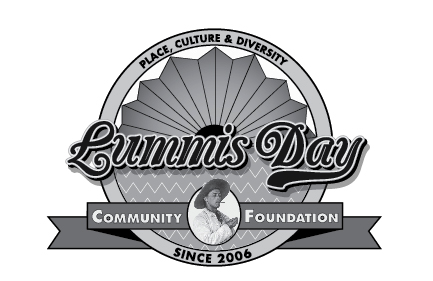 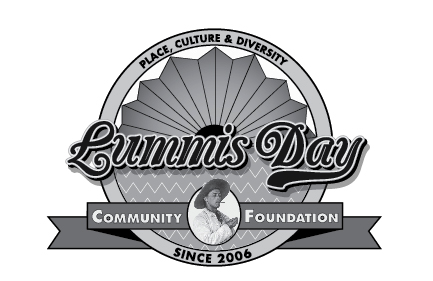 A River Runs Through It: Charles Lummis and the Culture of the Arroyo Seco Developing a “Sense of Place” through All the DisciplinesLAUSD Point Credit #NA-11-64Two Saturdays, February 16 and 23, 2019Appropriate clothing for both days is casual with good walking shoes.Saturday, February 16, 20198:15AM	Assemble in Lower Arroyo Restored Area, Pasadena, for an invigorating walk (wear appropriate clothing and shoes, bring still and video cameras) with Native Plants Expert Christopher Nyerges, Editor “Wilderness Way” Magazine http://www.christophernyerges.com/ and Yim Tam, Instructor.11:00 AM	Assemble – Audubon at Debs Park, 4700 Griffin St., LA 90031 – A Sense of Place and Environmental Education’s Role in all the Disciplines with Keiko Miller, Yim Tam and Carmela Gomes, http://www.debspark.audubon.org/ Lunch provided.1:00 PM	The Lummis Home, 200 East Avenue 43, LA 90031 (enter on Carlotta) – 		Tour by Docent Christian Rodriguez   2:30 PM	Assemble Friends of the Los Angeles River, River Center, 570 W			Avenue 26, #250, LA 90065   Session with Zoe Witt4:30 PM	AdjournSaturday, February 23, 2019 8:30 AM	Gather at Sycamore Grove Park, 4702 N. Figueroa St, Highland Park, 			90042 review project guidelines with Yim Tam, Instructor	9:45 AM	Sycamore Grove Highland Park Walking Tour led by Highland Park 			Heritage Trust expert docents, Victorian homes, Hiner House and Sousa 			Nook, http://www.hpht.org/tour.html 12:30 PM 	Lunch on your own1:30 PM	Assemble at the Southwest Museum, Lummis as Archaeologist and 4 Centuries of Pottery with archivist Kim Walters.  Hands-on Workshop, Julia Bogany, Tongva Gabrielino Cultural Consultant, Ted Garcia, Chumash/Tatavia Stone Carver and Story Teller 4:00 PM	Adjournment 